português– Interpretação de texto – animal de estimação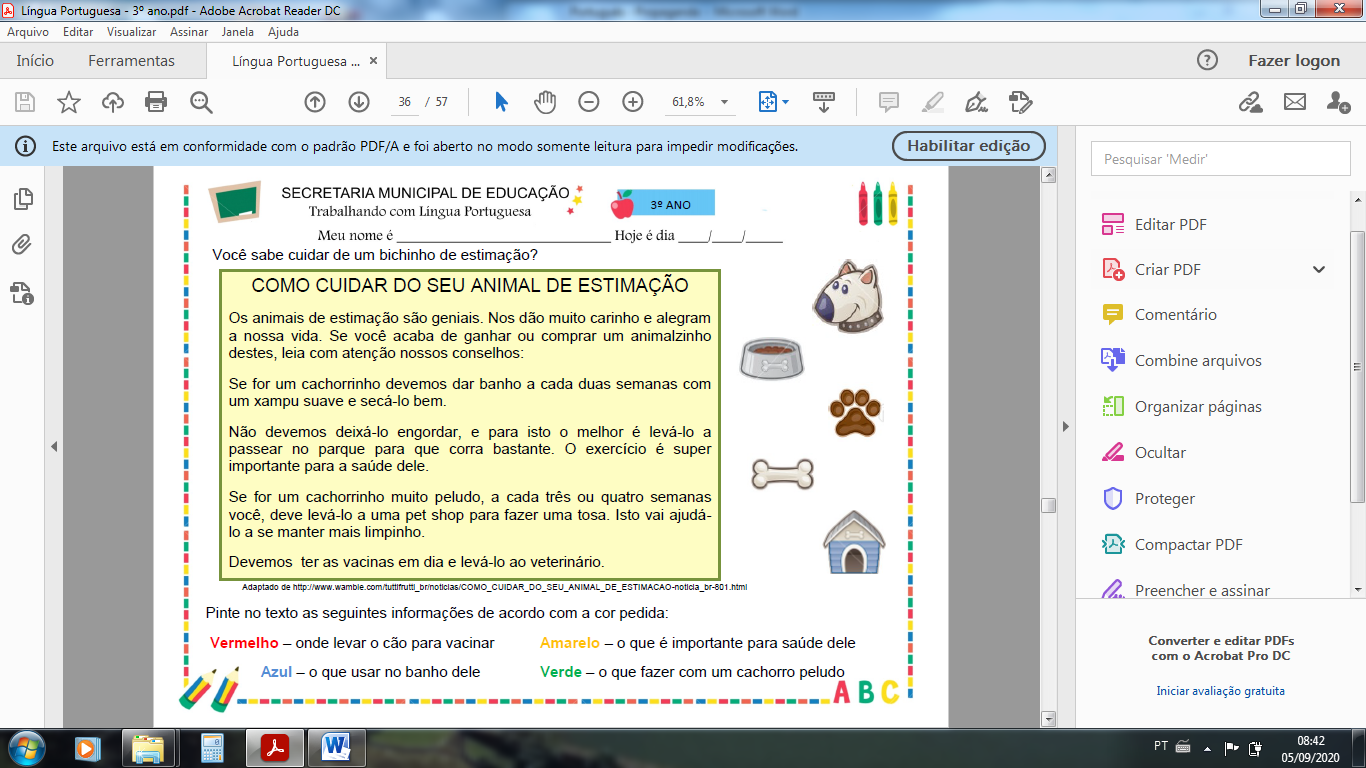 Você sabe cuidar de um bichinho de estimação?	COMO CUIDAR DO SEU ANIMAL DE ESTIMAÇÃO	Os animais de estimação são geniais. Nos dão muito carinho e alegram a nossa vida. Se você acaba de ganhar ou comprar um animalzinho destes, leia  com atenção nossos conselhos.	Se for um cachorrinho devemos dar banho a cada duas semanas com xampu suave e secá-lo bem. 	Não devemos deixá-los engordar, e para isto o melhor é levá-lo a passear no parque para que corra bastante. O exercício é muito importante para a saúde dele.	Se for um cachorrinho muito peludo, a cada três ou quatro semanas você, deve levá-lo a um pet shop para fazer uma tosa. Isto vai ajudá-lo a se manter mais limpinho.	Devemos ter as vacinas em dia e levá-lo no veterinário.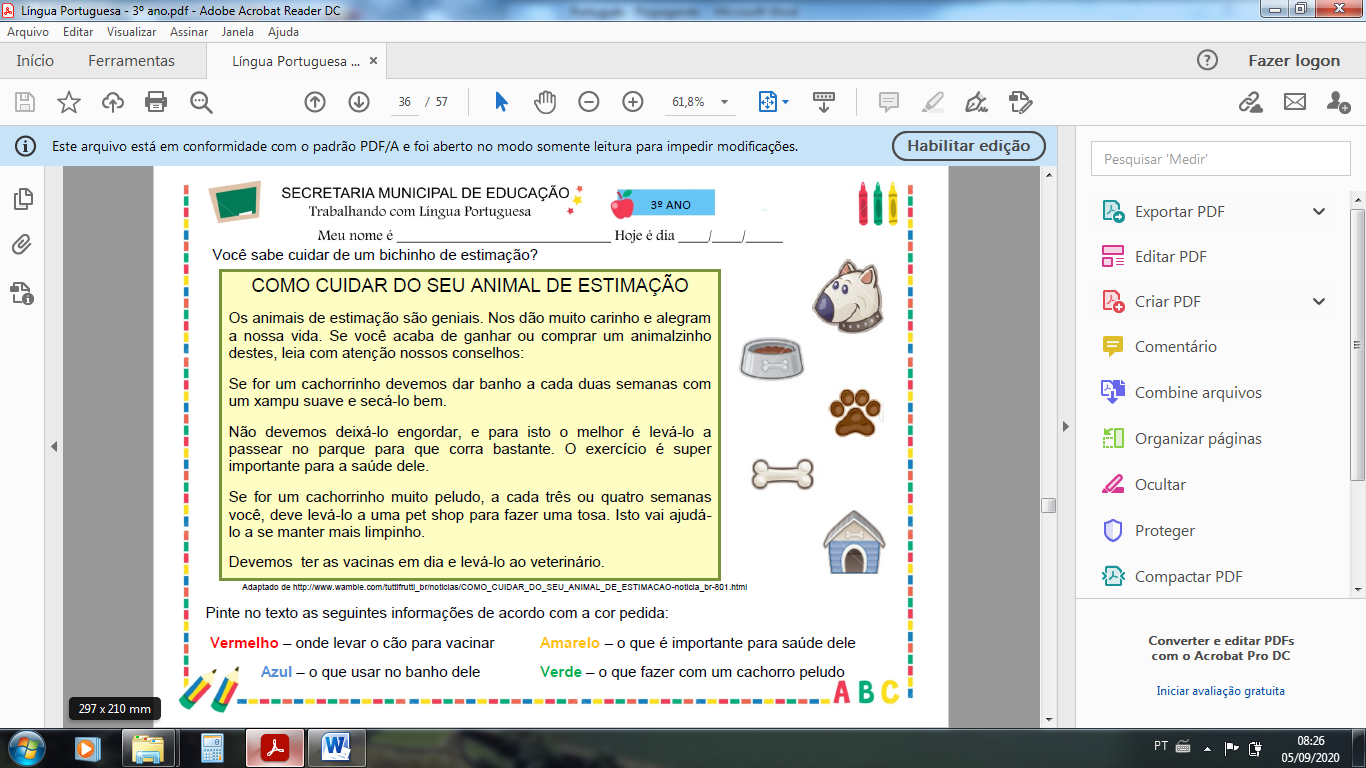 Agora que você já sabe como cuidadar de um cão escreva  e desenhe cada etapa .	_________________________________________________________________________________________________________________________________________________________________________________________________________________________________________________________________________________________________________	_________________________________________________________________________________________________________________________________________________________________________________________________________________________________________________________________________________________________________	_________________________________________________________________________________________________________________________________________________________________________________________________________________________________________________________________________________________________________	_________________________________________________________________________________________________________________________________________________________________________________________________________________________________________________________________________________________________________